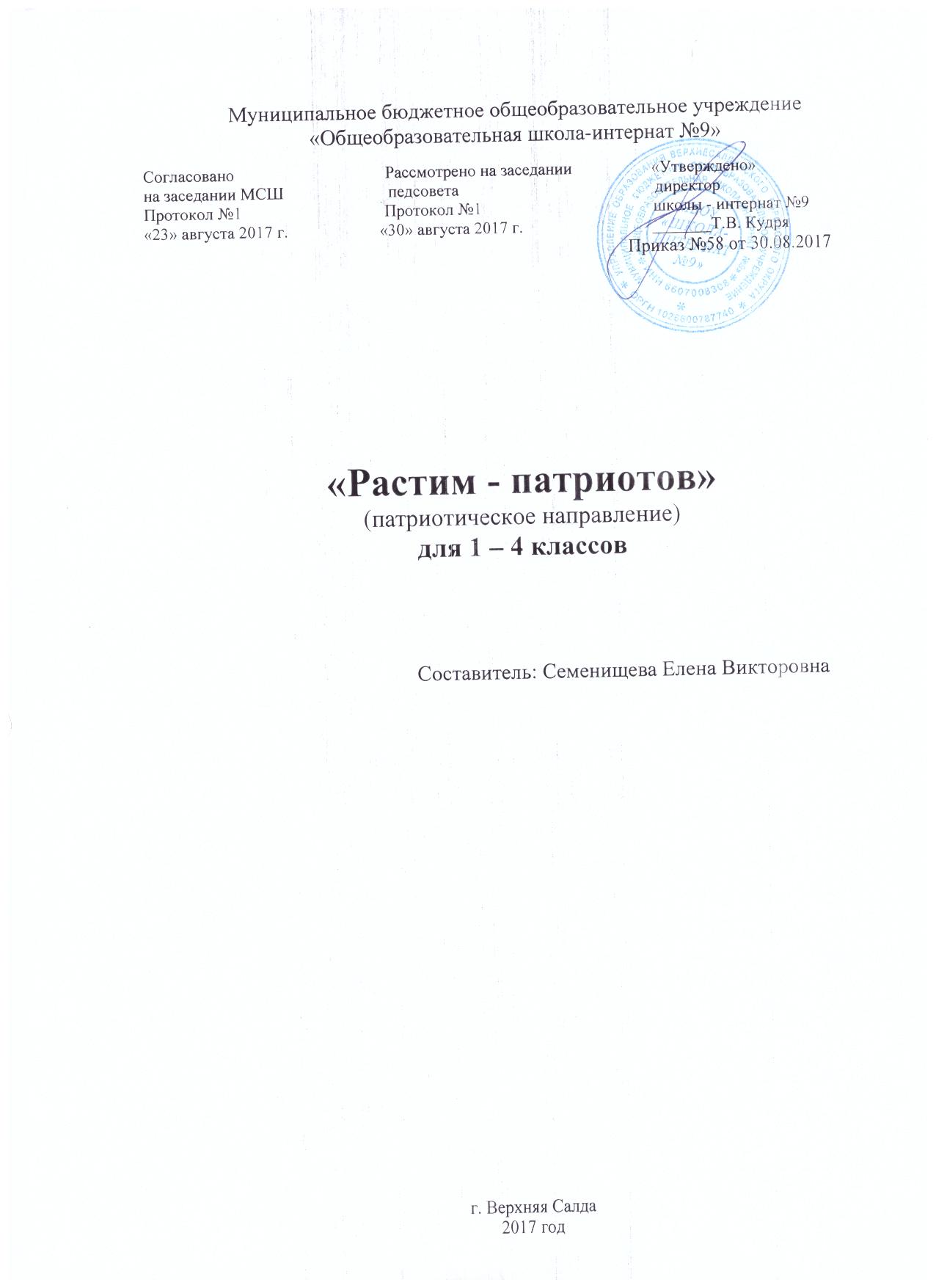 Пояснительная запискаПрограмма внеурочной деятельности “Растим патриотов" составлена на основе программы Аверчук О.А., Кукченко Т.М. и т.д.   "С любовью к городу", программы Кукченко Т. М. "Гражданин", в соответствии с Примерными программами внеурочной деятельности Начального Общего Образования.Данная программа способствует развитию у детей проявлений духовности, а точнее – ее светлой стороны, ориентированной на доброту, любовь, истину, уважение к другим людям, сострадание, сочувствие, что соответствует ценностям, определяющим смысл жизни человека как непрерывное духовно – нравственное его совершенствование.Отличительной особенностью программы является то, что она адаптирована к условиям образовательного процесса в соответствии с требованиями Федерального государственного образовательного стандарта начального общего образования. Реализация данной программы осуществляется через деятельностный подход формирования универсальных учебных действий.Цель программы: Создание условий для духовно-нравственного воспитания учащихся через реализацию программы «Растим патриотов»Для достижения данной цели формируются следующие задачи:Формировать способности к духовному развитию, реализации творческого потенциала;Воспитывать любовь к своему краю – месту, где родился и живёшь, уважения к его историческому прошлому и настоящему, чувства ответственности за его будущее;Способствовать созданию благоприятных условий для взаимодействия с родителями обучающихся с целью обеспечения духовно-нравственного развития и воспитания обучающихся.Формировать универсальные учебные действияПрограмма разработана с учетом следующих принципов:принцип целостности – в программе соблюдены единство обучения, воспитания и развития, с одной стороны, и системность - с другой;принцип историзма реализуется путем сохранения хронологического порядка описываемых явлений и сводится к двум историческим понятиям «прошлое» (давным-давно) и «настоящее» (в наши дни);принцип гуманизации предполагает умение педагога встать на позицию ребенка, учесть его точку зрения, не игнорировать его чувства и эмоции, видеть в ребенке полноправного партнера, а также ориентироваться на высшие общечеловеческие понятия – любовь к семье, родному городу, Отечеству;принцип деятельностного подхода – любые знания приобретаются ребенком во время активной деятельности;принцип дифференциации заключается в создании оптимальных условий для самореализации каждого ребенка в процессе освоения знаний о родном городе с учетом возраста, накопленного им опыта, особенностей эмоциональной и познавательной сферы;принцип возрастного и индивидуального подхода, предполагающий выбор тематики, приемов работы в соответствии с субъективным опытом и возрастом детей.Реализация программы предполагает соблюдение следующих условий:создание специальной обстановки для успешной социализации ребенка;учет уровня развития и воспитанности ребенка, организация воспитательного пространства в соответствии с этим уровнем;обогащение содержательной деятельности путем включения культурно-исторического, духовно-нравственного, социально-психологического и других компонентов;динамичность работы;учет возрастных и психолого-физиологических особенностей ребенка;объединение усилий и координация деятельности семьи, социальных институтов воспитания;совершенствование знаний, умений и навыков речевой культуры;становление высоконравственных, этических норм поведения.Связь содержания программы с учебными предметами.Разработанная программа усиливает вариативную составляющую общего образования: в содержании программы рассматриваются аспекты, которые предлагаются в рамках базовых предметов (русским языком, литературным чтением, окружающим миром, риторикой, ИЗО, музыкой, технологией).Учебная деятельностьВнеурочная деятельностьЛитературное чтение (анализ и оценка поступков героев; развитие чувства прекрасного; развитие эмоциональной сферы ребёнка и т.д.).Русский язык – раскрытие воспитательного потенциала русского языка, развитие внимания к слову и чувства ответственности за сказанное и написанное и т.д.Окружающий мир («связь человека и мира», правила поведения в отношениях «человек –человек» и «человек – природа» и т.д.).Духовно-нравственная культура народов России («добро и зло», «мораль и нравственность», «долг и совесть», «милосердие и справедливость» и т.д.).Риторика (нравственные нормы и правила общения в разных речевых ситуациях, культура диалога, речевой этикет). Формирование жизненной позиции личности – взаимосвязь слова и дела.– экскурсии, например, «Добро и зло на полотнах художников» и др.;–беседа «Дом, где живет уважение»;– ознакомление (по желанию детей и с согласия родителей) с деятельностью традиционных религиозных организаций: экскурсии в места богослужения, добровольное участие в подготовке и проведении религиозных праздников, встречи с религиозными деятелями;– осуществление вместе с родителями творческих проектов и представление их;– ролевые игры, моделирующие ситуации нравственного выбора ;– туристические походы и другие формы совместно деятельности, требующие выработки и следования правилам нравственного поведения, решения моральных дилемм.Окружающий мир, 3–4 кл. – «современная Россия – люди и государство», «наследие предков в культуре и символах государства, славные и трудные страницы прошлого», «права и обязанности граждан, демократия», «общечеловеческие правила поведения в многоликом обществе, права человека и права ребёнка».Литературное чтение – сказки народов России и мира; произведения о России, её природе, людях, истории.Духовно-нравственная культура народов России – равенство и добрые отношения народов России.Риторика – культура диалога, взаимодействие представителей разных конфессий.– беседы и классные часы: «Биографии народных героев», «Боевые знамена рассказывают», «Орден твоего дома»;– просмотр и обсуждение видеофрагментов, фильмов, представляющих образцы гражданского и примеры антигражданского поведения, в том числе противоречивые ситуации;– экскурсии и путешествия - Герои Великой Отечественной войны– чтение книги А. Гайдара «Тимур и его команда»– встречи-беседы с ветеранами войны и труда, людьми, делами которых можно гордиться;.Технология – роль труда и творчества, его различные виды, обучение разным трудовым операциям, важность их последовательности для получения результата и т.п.Окружающий мир – знакомство с профессиями и ролью труда (в т.ч. труда учёных) в развитии общества, преобразования природы.Литературное чтение, изобразительное искусство, музыка – роль творческого труда писателей, художников, музыкантовПолучение трудового опыта в процессе учебной работы .Настойчивость в исполнении учебных заданий, доведение их до конца.Оценивание результатов своего труда в рамках использования технологии оценивания.Творческое применение предметных знаний на практике, в том числе при реализации различных учебных проектов.Работа в группах и коллективные учебные проекты – навыки сотрудничества.Презентация своих учебных и творческих достижений.- изготовление подарков,;- клуб интересных встреч;- работа кружков, творческих мастерских;- составление сборника стихов «Времена года»;организация Города Веселых мастеров;- мини проектыОкружающий мир – взаимосвязи живой и неживой природы, природы и хозяйства человека, экологические проблемы и пути их решения, правила экологической этики в отношениях человека и природы.Литературное чтение – опыт бережного отношения к природе разных народов, отражённый в литературных произведениях.– сбережение природных ресурсов в ходе учебного процесса: выключение ненужного электроосвещения, экономное расходование воды, упаковочных материалов, бумаги и т.п– экскурсии в краеведческие и биологические музеи, парки;-экскурсии по улице, району, городу;- заочные путешествия;- беседы о природе КузбассаИзобразительное искусство и Музыка – приобщение к законам изобразительного и музыкального искусства; опыт творческой деятельности.Литературное чтение – приобщение к литературе как к искусству слова, опыт создания письменных творческих работ.Технология – приобщение к художественному труду; осознание красоты и гармонии изделий народных промыслов; опыт творческой деятельности.Риторика – красота слова звучащего (коммуникативные и этические качества речи: «так говорить некрасиво, плохо, неприлично, нельзя»), гармония слова и дела, красота слова и внутренний мир человека.- посещение театров, филармонии, Дома художника;- конкурсы рисунков;- фотовыставки2. Описание места курса « Растим патриотов» в учебном планеПрограмма рассчитана на детей 1 – 4 классов. Программа предусматривает проведение занятий 1 раз в неделю, общим объемом 34 часа в год для 2-4 классов и 33 часа в год для 1 класса.3. Описание ценностных ориентиров содержания курса «Растим патриотов»Одна из актуальных задач современного российского образования - подготовка ответственного гражданина, способного самостоятельно мыслить и оценивать происходящее, строить свою жизнь и деятельность в соответствии не только с собственными интересами, но учитывая интересы и требования окружающих его людей и общества в целом.Решение данной задачи тесно связано с формированием устойчивых нравственных качеств личности школьника. Этому способствует духовно-нравственное развитие и воспитание младших школьников, органически входящее в воспитательно-образовательный процесс и составляющее его стержневую основу. От того, что вложили родители и педагоги в душу ребёнка в этом возрасте, будет зависеть, чего достигнет он сам в дальнейшем, как будет строить свои отношения с окружающим его миром.Патриотизм (греч. patris - отечество) - нравственный и политический принцип, социальное чувство, содержанием которого является любовь и преданность Отечеству, гордость за его прошлое и настоящее, стремление защищать интересы Родины. Понимание патриотизма имеет глубокую теоретическую традицию, уходящую корнями вглубь веков. Уже у Платона имеются рассуждения о том, что Родина дороже отца и матери. В более разработанном виде любовь к отечеству, как высшая ценность, рассматривается в трудах таких мыслителей, как Макиавелли, Крижанич, Руссо, Фихте и др.За последнее время все большее распространение в рамках данного направления приобретает взгляд на патриотизм как на важнейшую ценность, интегрирующую не только социальный, но и духовный, нравственный, культурный, исторический и другие компоненты. Обобщая, можно дать такое определение: патриотизм - одна из наиболее значимых, непреходящих ценностей, присущих всем сферам жизни общества и государства, является важнейшим духовным достоянием личности, характеризует высший уровень ее развития и проявляется в ее активно - деятельностной самореализации на благо Отечества. Патриотизм олицетворяет любовь к своему Отечеству, неразрывность с его историей, культурой, достижениями, проблемами, притягательными и неотделимыми в силу своей неповторимости и незаменимости, составляющими духовно-нравственную основу личности, формирующими ее гражданскую позицию и потребность в достойном, самоотверженном, вплоть до самопожертвования, служении Родине.Цель духовно-нравственного воспитания состоит в том, чтобы социально необходимые требования общества педагоги реализовали во внутренние стимулы личности каждого ребенка, такие как долг, честь, совесть, достоинство, патриотизм. Сущность патриотизма состоит в глубокой осознанной любви к родному краю, любовь к родному краю, желание видеть родной город хорошеющим и расцветающим. Все эти чувства в большой степени зависят от того, как они были заложены в детях в школьные годы. Картины родной природы: горы и озера, степные дали и дремучие леса - все это в равной степени формируют у детей симпатию к родному краю, а чудесные местные легенды, сказки и песни, исторические повествования и памятники оставляют большой след в детской душе, независимо от того, где живут дети.Чем полнее, глубже, ярче, содержательнее будут знания учащихся о родном крае и лучших его людях, тем более действенным скажутся они в формировании благородного нравственного чувства: интереса и любви к родному краю, глубокого уважения к патриотическим традициям земляков, а главное, - они помогут учащимся на доступных, близких примерах из окружающей жизни понять сущность и полноту большого патриотизма - патриотизма как чувства долга перед народом, перед Родиной.Какая притягательная сила заключена в том, что нас окружает в детстве? Почему даже уехав из родных мест на долгие годы, человек вспоминает их с теплом, а, живя в городе, селе он постоянно, с гордостью рассказывает гостю о красоте и богатстве родного края?Думается, это - выражение глубокой привязанности и любви ко всему, что с ранних лет вошло в сердце как самое дорогое.Осознание малой родины – главный методологический принцип духовно-нравственного воспитания учащихся. А чтобы любить свой край, надо его изучать!4. Результаты изучения курса «Растим патриотов»В результате реализации программы обеспечивается достижение обучающимися воспитательных результатов и эффектов деятельности, которые распределяются по трем уровням.Первый уровень результатов — приобретение обучающимися социальных знаний (об общественных нормах, устройстве общества, социально одобряемых и не одобряемых формах поведения в обществе и т. п.), первичного понимания социальной реальности и повседневной жизни (1 класс).Второй уровень результатов — получение обучающимся опыта переживания и позитивного отношения к базовым ценностям общества, ценностного отношения к социальной реальности в целом. Для достижения данного уровня результатов особое значение имеет взаимодействие обучающихся между собой на уровне класса, образовательного учреждения,т. е. в защищённой, дружественной просоциальной среде, в которой ребёнок получает (или не получает) первое практическое подтверждение приобретённых социальных знаний, начинает их ценить (или отвергает) (2 – 3 классы).Третий уровень результатов — получение обучающимся опыта самостоятельного общественного действия. Только в самостоятельном общественном действии юный человек действительно становится (а не просто узнаёт о том, как стать) гражданином, социальным деятелем, свободным человеком. Для достижения данного уровня результатов особое значение имеет взаимодействие обучающегося с представителями различных социальных субъектов за пределами образовательного учреждения, в открытой общественной среде (4 класс).С переходом от одного уровня результатов к другому существенно возрастают воспитательные эффекты:• на первом уровне воспитание приближено к обучению, при этом предметом воспитания как учения являются не столько научные знания, сколько знания о ценностях;• на третьем уровне создаются необходимые условия для участия обучающихся в нравственно ориентированной социально значимой деятельности.1-й классЛичностныe:- Оценивать жизненные ситуации (поступки людей) с точки зрения общепринятых норм и ценностей: в предложенных ситуациях отмечать конкретные поступки, которые можно оценитькак хорошие или плохие.- Самостоятельно определять и высказывать самые простые общие для всех людей правила поведения (основы общечеловеческих нравственных ценностей).Метапредметные (УУД):Регулятивные УУД:- Определять и формулировать цель деятельности с помощью учителя.- Учиться высказывать своё предположение (версию) на основе работы с предложенной литературой.- Учиться работать по предложенному учителем плану.Познавательные УУД:- Ориентироваться в своей системе знаний: отличать новое от уже известного с помощью учителя.- Делать предварительный отбор источников информации: ориентироваться в книге (на развороте, в оглавлении, в словаре).- Добывать новые знания: находить ответы на вопросы, используя дополнительную литературу, свой жизненный опыт и информацию, полученную на занятии.- Перерабатывать полученную информацию: делать выводы в результате совместной работы всего класса.- Перерабатывать полученную информацию: сравнивать и группировать предметы и их образы.Коммуникативные УУД:- Донести свою позицию до других: оформлять свою мысль в устной и письменной речи (на уровне предложения или небольшого текста).- Слушать и понимать речь других.- Выразительно читать и пересказывать текст.- Учиться выполнять различные роли в группе (лидера, исполнителя, критика).Предметные:Знать:- что такое краеведение;- историю возникновения города Юрги;- символику города Юрги;- достопримечательности города;- историю названия улиц;- историю возникновения школы № 33;- некоторые виды растений нашего края;- животный мир нашего края;- жизнь животных в разные времена года.Уметь:- объяснять значения слов: Родина, край, область, район;- находить положение города на карте Кемеровской области;- работать с картой г. Юрги;- ориентироваться в городе;- составлять план маршрута движения от дома до школы и обратно;- вести календарь наблюдений за природой;- анализировать жизнь животных в разные времена года;- составлять рассказ о некоторых растениях нашего края.2-й классЛичностные:- Объяснять с позиции общечеловеческих нравственных ценностей, почему конкретные простые поступки можно оценить как хорошие или плохие.- Оценивать жизненные ситуации (поступки людей) с точки зрения общепринятых норм и ценностей: в предложенных ситуациях отмечать конкретные поступки, которые можно оценитькак хорошие или плохие.- Самостоятельно определять и высказывать самые простые общие для всех людей правила поведения (основы общечеловеческих нравственных ценностей).- В предложенных ситуациях, опираясь на общие для всех простые правила поведения, делать выбор, какой поступок совершить.Метапредметные (УУД):Регулятивные УУД:- Определять цель деятельности на занятии с помощью учителя и самостоятельно.- Учиться планировать учебную деятельность на занятии.- Высказывать свою версию, пытаться предлагать способ её проверки.- Работая по предложенному плану, использовать необходимые средства (дополнительную литературу, простейшие приборы и инструменты).- Определять успешность выполнения своего задания в диалоге с учителем.Познавательные УУД:- Ориентироваться в своей системе знаний: понимать, что нужна дополнительная информация (знания) для решения поставленной задачи в один шаг.- Делать предварительный отбор источников информации для решения поставленной задачи.- Добывать новые знания: находить необходимую информацию в предложенных учителем словарях и энциклопедиях.- Добывать новые знания: извлекать информацию, представленную в разных формах (текст, таблица, схема, иллюстрация и др.).- Перерабатывать полученную информацию: наблюдать и делать самостоятельные выводы.Коммуникативные УУД:- Донести свою позицию до других: оформлять свою мысль в устной и письменной речи (на уровне одного предложения или небольшого текста).- Слушать и понимать речь других.- Выразительно читать и пересказывать текст.- Вступать в беседу на занятии и в жизни.- Совместно договариваться о правилах общения и поведения в школе и следовать им.- Учиться выполнять различные роли в группе (лидера, исполнителя, критика).Предметные:Знать:- рельеф, горы, равнины Кемеровской области;- климат и погоду;- реки и озера;- необходимость охраны природы;- природные сообщества Кемеровской области;- некоторые виды растений Кемеровской области;- о растениях, которые занесены в Красную книгу Кемеровской области;- историю развития г.Юрги (население, промышленные предприятия, сельское хозяйство, здравоохранение);- традиции города;Уметь:- работать с контурной картой;- составлять брошюры народных примет погоды;- составлять памятки: «Правила поведения на водоёмах», «Правила поведения в природе»;- составлять рассказы о растениях Юргинского района;- составлять гербарии растений;- составлять рассказ о семейных традициях, о профессиях родителей;3-4-й классЛичностные:- Оценивать жизненные ситуации (поступки людей) с точки зрения общепринятых норм и ценностей: учиться отделять поступки от самого человека.- Объяснять с позиции общечеловеческих нравственных ценностей, почему конкретные простые поступки можно оценить как хорошие или плохие.- Самостоятельно определять и высказывать самые простые общие для всех людей правила поведения (основы общечеловеческих нравственных ценностей).- В предложенных ситуациях, опираясь на общие для всех правила поведения, делать выбор, какой поступок совершить.Метапредметные:Регулятивные УУД:- Самостоятельно формулировать цели занятия после предварительного обсуждения.- Совместно с учителем обнаруживать и формулировать проблему.- Составлять план решения проблемы (задачи) совместно с учителем.- Работая по плану, сверять свои действия с целью и, при необходимости, исправлять ошибки с помощью учителя.- В диалоге с учителем вырабатывать критерии оценки и определять степень успешности выполнения своей работы и работы всех, исходя из имеющихся критериев.Познавательные УУД:- Ориентироваться в своей системе знаний: самостоятельно предполагать, какая информация нужна для решения задачи в один шаг.- Отбирать необходимые для решения задачи источники информации среди предложенных учителем словарей, энциклопедий, справочников.- Добывать новые знания: извлекать информацию, представленную в разных формах (текст, таблица, схема, иллюстрация и др.).- Перерабатывать полученную информацию: сравнивать и группировать факты и явления;определять причины явлений, событий.- Перерабатывать полученную информацию: делать выводы на основе обобщения знаний.- Преобразовывать информацию из одной формы в другую: составлять простой план текста.- Преобразовывать информацию из одной формы в другую: представлять информацию в виде текста, таблицы, схемы.Коммуникативные УУД:- Доносить свою позицию до других: оформлять свои мысли в устной и письменной речи с учётом своих учебных и жизненных речевых ситуаций.- Доносить свою позицию до других: высказывать свою точку зрения и пытаться её обосновать, приводя аргументы.- Слушать других, пытаться принимать другую точку зрения, быть готовым изменить свою точку зрения.- Договариваться с людьми: выполняя различные роли в группе, сотрудничать в совместном решении проблемы (задачи).- Учиться уважительно относиться к позиции другого, пытаться договариваться.Предметные:3 классЗнать:- как наш край стал Кузбассом;- города Кузбасса;- что дает город стране;- полезные ископаемые Кемеровской области;- как добывают и используются полезные ископаемые Кемеровской области;- растения, которые встречаются в городах Кемеровской области;- самые древние травы наших лесов;- животный мир Кемеровской области;- видовой состав рыб;- видовой состав птиц;- видовой состав млекопитающих Кемеровской области;- о животных, которые занесены в Красную книгу Кемеровской области- заповедники области;Уметь:- работать с картой города Юрги и Кемеровской области;- составлять рассказ о своём городе;- различать полезные ископаемые;- наблюдать и рассказывать о растениях синоптиках;- рассказывать о животных Кемеровской области;- составлять памятки: «Об охране природы», «Правила поведения в природе», «Уход за животными»;4 классЗнать:- историю исследования родного края;- как Юрга из поселка стала городом;- архитектурное наследие Юрги;- историю жизни города во время Великой Отечественной войны;- промышленность города;- архитектуру современного города;- памятники города;- историю названия улиц;- о людях, которые прославили наш город;- народные и художественные промыслы края;Уметь:- работать с картой Кемеровской области, с картой г. Юрги;- проводить исследования по темам: «История города», «Откуда пришли названия улиц?», «О чем нам могут рассказать памятные места нашего города», «Юрга в годы Великой Отечественной войны»; «Послевоенные годы» и т.д..- оформлять и представлять результаты исследований в форме проектов, презентаций;участвовать в посильной природоохранной деятельности.Качества личности, которые могут быть развиты у учащихся в результате реализации программы.Воспитание – это процесс принятия человеком важных правил и идей (ценностей), которые определяют поведение человека в обществе на разных ступенях его развития. В педагогическом смысле воспитание – целенаправленное управление развитием личности. Следовательно, воспитательная цель – развитие определённых человеческих качеств личности, отражающих своеобразный нравственный портрет школьника.Нравственный портрет идеально воспитанного младшего школьникаЛюбящий свой народ, свой край и свою Родину;Уважающий и принимающий ценности семьи и общества;Любознательный, активно и заинтересованно познающий мир;Владеющий основами умения учиться, способный к организации собственной деятельности;Готовый самостоятельно действовать и отвечать за свои поступки перед семьей и обществом;Доброжелательный, умеющий слышать и слушать собеседника, обосновывать свою позицию, высказывать свое мнение;Выполняющий правила здорового и безопасного для себя и окружающих образа жизни.Система контролирующих материалов (тестовых материалов) для оценки планируемых результатов освоения программы.Эффективность рассматривается рядом исследователей как мера результативности, действенности, как характеристика деятельности по степени приближения к заданной цели. С обще дидактической точки зрения эффективность – это показатель того, как в процессе педагогической деятельности конкретные результаты преобразуются в социально – значимые (С.И.Архангельский. Лекции по теории обучения в высшей школе, М., 1974.,с.9) Таким образом, можно говорить об эффективности усвоения программы, если наблюдается положительная динамика в критериях и показателях.Методика П.П. Капустина «Критерии оценки и показатели воспитанности ученика или качества личности, которые надо выработать в себе, чтобы достичь успеха» ориентирована на такую оценку эффективности деятельности, которая выступает как оценка достижения запланированных результатов и сравнение их в динамике. (Приложение 1)Содержание курса «Растим патриотов»Весь материал систематизирован и представлен в виде тематических блоков. Все предлагаемые темы связаны между собой логически и вместе представляют целостную картину сведений о малой Родине.Блок «Я И МОЯ СЕМЬЯ»Чувство Родины... Оно начинается у ребенка с отношения к семье, к самым близким людям — к матери, отцу, бабушке, дедушке. Это корни, связывающие его с родным домом и ближайшим окружением. В патриотическом воспитании огромное значение имеет пример взрослых, в особенности же близких людей. На конкретных фактах из жизни старших членов семьи (дедушек и бабушек, участников Великой Отечественной войны, их фронтовых и трудовых подвигов) необходимо привить детям такие важные понятия, как "долг перед Родиной", "любовь к Отечеству", "ненависть к врагу", "трудовой подвиг" и т.д. Важно подвести ребенка к пониманию, что мы победили потому, что любим свою Отчизну, Родина чтит своих героев, отдавших жизнь за счастье людей. Их имена увековечены в названиях городов, улиц, площадей, в их честь воздвигнуты памятники.В настоящее время эта работа актуальна и особенно трудна, требует большого такта и терпения, так как в молодых семьях вопросы воспитания патриотизма, гражданственности не считаются важными, и зачастую вызывают лишь недоумение.Привлечение семьи к патриотическому воспитанию детей требует от учителя особого такта, внимания и чуткости к каждому ребенку. В связи с этим может возникнуть необходимость в задействовании кого-либо в поиске документов о членах семьи. Добровольность участия каждого — обязательное требование и условие данной работы.Мир ребёнка начинается с его семьи, впервые оно осознаёт себя человеком- членом семейного сообщества. Прикосновение к истории своей семьи вызывает у ребёнка сильные эмоции, заставляет его сопереживать, внимательно относиться к памяти прошлого, к своим историческим корням. Взаимодействие с родителями способствует бережному отношению к традициям, сохранению семейных связейНеобходимо отметить, что в настоящее время у людей наблюдается интерес к своей генеалогии, к исследованию национальных, сословных, профессиональных корней и своего рода в разных поколениях. Поэтому семейное изучение своей родословной поможет детям начать осмысление очень важных и глубоких постулатов:корни каждого — в истории и традициях семьи, своего народа, прошлом края и страны;семья — ячейка общества, хранительница национальных традиций;счастье семьи — счастье и благополучие народа, общества, государства.Блок «МОЙ ГОРОД»Немалое значение для воспитания у детей интереса и любви к родному краю имеет ближайшее окружение. Постепенно ребенок знакомится со школой, своей улицей, городом, а затем и со страной, ее столицей и символами. Задача педагога — отобрать из массы впечатлений, получаемых ребенком, наиболее доступные ему: природа и мир животных, дома (школы, родного края); труд людей, традиции, общественные события и т.д. Причем эпизоды, к которым привлекается внимание детей, должны быть яркими, образными, конкретными, вызывающими интерес. Поэтому, начиная работу по воспитанию любви к родному краю, мы обязаны сами его хорошо знать. Он должен продумать, что целесообразнее показать и рассказать детям, особо выделив наиболее характерное для данной местности или данного края.Любой край, область, даже небольшая деревня неповторимы. В каждом месте своя природа, свои традиции и свой быт. Отбор соответствующего материала позволяет формировать у младших школьников представление о том, чем славен родной край.Родной город... Надо показать ребенку, что родной город славен своей историей, традициями, достопримечательностями, памятниками, лучшими людьми. Какие сведения и понятия о родном городе способны усвоить дети?Ребенок должен знать название своей улицы и той, на которой находится школа. Также внимание детей нужно привлечь к объектам, которые расположены на ближайших улицах: школа, кинотеатр, почта, аптека и т.д., рассказать об их назначении, подчеркнуть, что все это создано для удобства людей. Диапазон объектов, с которыми знакомят младших школьников, расширяется — это район и город в целом, его достопримечательности, исторические места и памятники. Детям объясняют, в честь кого они воздвигнуты. Школьник должен знать название своего города, своей улицы, прилегающих к ней улиц, а также в честь кого они названы. Ему объясняют, что у каждого человека есть родной дом и город, где он родился и живет. Для этого необходимы экскурсии по городу, на природу, наблюдения за трудом взрослых, где каждый ребенок начинает осознавать, что труд объединяет людей, требует от них слаженности, взаимопомощи, знания своего дела. И здесь большое значение приобретает знакомство детей с народными промыслами края, народными умельцами.Воспитывая у детей любовь к своему городу, необходимо подвести их к пониманию, что их родной город – частица Родины, поскольку во всех населённых пунктах, больших и маленьких, есть много общего:- повсюду люди трудятся для всех (учителя учат детей; врачи лечат больных, рабочие делают машины и т.д.);- везде соблюдаются традиции: Родина помнит своих героев, защитивших её от врагов;- повсюду живут люди разных национальностей, совместно трудятся и помогают друг другу;- люди берегут и охраняют природу;- есть общие праздники (профессиональные и общественные)Безусловно, все это приобщает детей к истории города, края и своего народа, воспитывает любовь к Родине.Блок « УРАЛ – ВЕЛИКИЙ КРАЙ»Любовь к родной природе - одно из проявлений патриотизма. При ознакомлении с родной природой дети получают сведения о родном крае, его реках, растениях, животном мире, лекарственных травах. У детей воспитывается умение понимать красоту окружающего мира, относиться к природе поэтически, эмоционально, бережно. Обучающиеся учатся жить в гармонии с собой и окружающим миром; сохранять и укреплять своё здоровье; обеспечить экологические условия своей жизнедеятельности - труда, отдыха, питания; оградить себя от неблагоприятных воздействий извне, противостоять им; избавиться от вреда наносимого самому себе некоторыми вредными привычками, ленью, незнанием; позаботиться об экологии своей души, освободить её от зла, наполнить добротой. Планета людей - это не только планета сегодняшнего дня. Человечество богато своей историей. Обратимся к культуре своих предков, узнаем их обычаи и традиции, посмотрим на нашу историю с точки зрения экологии. Отвечая шаг за шагом на вопрос о том, как взаимодействовал человек со своей землёй, природой на протяжении веков, обучающиеся будут обогащать себя историческим опытом, идти по пути осознания своего места, роли на Земле, как представителей современной цивилизации.Блок «СОКРОВИЩНИЦА ЗЕМЛИ РУССКОЙ»На занятиях этого блока дети знакомятся с бытом и традициями родного края: гостеприимством, почитанием родителей, самобытностью русской кухни. Дети продолжают знакомство с устным народным творчеством: сказками, былинами, потешками, закличками, праздниками и обрядами, народным декоративно-прикладным искусством. Очень важно сформировать у детей общее представление о народной культуре, её богатстве и красоте, учить детей любить и ценить народную мудрость, гармонию жизни.Блок «СВЯТОЕ ОТЕЧЕСТВО»На занятиях по этому блоку детям рассказывают о российской армии, о воинах - салдинцах, которые защищают нашу Родину, Знакомят детей с русскими богатырями, воспетыми в былинах; со знаменитыми героями своего края; опираясь на конкретные факты из жизни старейших членов семьи( прадедушек и прабабушек), рассказывают о подвигах русских солдат во время Великой Отечественной Войны. Прививают детям такие важные понятия, как долг перед Родиной, любовь к Отечеству, героизм, трудовой подвиг.6. Тематическое планирование с определением основных видов учебной деятельности обучающихся 1 класс№ п/пДатаТемаХарактеристика деятельностиЯ и моя семья - 6 часов1«Семь + я»Знакомятся с культурой семейных отношений и ценностями семейной жизни наших предковРассказывают о любимых семейных праздниках, традициях, путешествиях и т.д.Знакомятся с Конституцией РФ «Право на имя, фамилию»Оценивать жизненные ситуации (поступки людей) с точки зрения общепринятых норм и ценностей: в предложенных ситуациях отмечать конкретные поступки, которые можно оценить как хорошие или плохие.- Самостоятельно определять и высказывать самые простые общие для всех людей правила поведения (основы общечеловеческих нравственных ценностей).2Семья вместе и душа на месте3Право на имя и фамилию.4Как появилась моя семья5Проект «Моя семья»6КонференцияМой город 8 часов7Твой адрес в этом миреопределять и формулировать цель деятельности с помощью учителя.учиться высказывать своё предположение (версию) на основе работы с предложенной литературойобъяснять значения слов: Родина, край, область, район;находить положение города на карте Свердловской  области;работать с картой г.Верхняя Салда;ориентироваться в городе;составлять план маршрута движения от дома до школы и обратно;8«С любовью к городу»9Мой родной город10«Я салдинец»11Их именами названы улицы12«Детство Ратибора»13Проект « Моя родная улица»14КонференцияУрал – великий край – 5 часа15Климатические особенности родного краяОриентироваться в своей системе знаний: понимать, что нужна дополнительная информация (знания) для решения поставленной задачи в один шаг.- Делать предварительный отбор источников информации для решения поставленной задачи.- Добывать новые знания: находить необходимую информацию в предложенных учителем словарях и энциклопедиях.- Добывать новые знания: извлекать информацию, представленную в разных формах (текст, таблица, схема, иллюстрация и др.).- Перерабатывать полученную информацию: наблюдать и делать самостоятельные выводы.- вести календарь наблюдений за природой;- анализировать жизнь животных в разные времена года;- составлять рассказ о некоторых растениях нашего края.16Чтение следов птиц на снегу17«Как помочь природе»18Рисование экологических знаков «Не губите природу»19Акция «Не губите природу»Сокровищница земли русской – 6 часов20Культурная жизнь нашего города.- Донести свою позицию до других: оформлять свою мысль в устной и письменной речи (на уровне предложения или небольшого текста).- Слушать и понимать речь других.- Выразительно читать и пересказывать текст.- Учиться выполнять различные роли в группе (лидера, исполнителя, критика).21Посещение городского музея.22С верою в сердце23«Путешествие по «реке времени».24«Путешествие по «реке времени».25История Кузбасса в символахСвятое Отечество 6 часов26Салда в годы ВОВИспытывать чувство гордости и уважения к защитникам Родины, к ветеранам труда. Оценивать жизненные ситуации (поступки людей) с точки зрения общепринятых норм и ценностей: в предложенных ситуациях отмечать конкретные поступки, которые можно оценить как хорошие или плохие.- Самостоятельно определять и высказывать самые простые общие для всех людей правила поведения (основы общечеловеческих нравственных ценностей).27«Вечная слава героям»28Изготовление открыток для ветеранов29О боях -пожарищах30Защитники земли русской31Защитники земли русскойИтоговые занятия 2 часа32Проектная деятельность- Ориентироваться в своей системе знаний: отличать новое от уже известного с помощью учителя.- Делать предварительный отбор источников информации: ориентироваться в книге (на развороте, в оглавлении, в словаре).- Добывать новые знания: находить ответы на вопросы, используя дополнительную литературу, свой жизненный опыт и информацию, полученную на занятии.- Перерабатывать полученную информацию: делать выводы в результате совместной работы всего класса.- Перерабатывать полученную информацию: сравнивать и группировать предметы и их образы.33Конференция2 класс№ п/пДатаТемаХарактеристика деятельностиЯ и моя семья - 6 часов1«Наша дружная семья»Рассказать о традициях наших предков уважения и почитания пожилых людей. Показать важность присутствия бабушки и дедушки в семье, их значимость в воспитании внуков.Продолжать формировать у детей представление о мире семьи.Актуализировать эмоциональный опыт детей о семейных взаимоотношениях.Способствовать развитию доброжелательности, терпимости, понимания, взаимопомощи в семейной жизни.2Мои семейные обязанности3Традиции почитания и уважения старших4Бабушка вспоминает5Проект «Наша дружная семья»6Конференция. Представление и защита проектовМой город 8 часов7Родной город – это частица РоссииСоставлять рассказы о своём родном городе и делать выводы, что наша Салда — частица Родины, поскольку во всех местах, больших и маленьких, есть много общего.Составлять план безопасного маршрута путь от дома до школыДать детям представление о трудовой деятельности салдинцев. Познакомить с промышленными предприятиями нашего города, выпускаемой продукцией.Слушать других, пытаться принимать другую точку зрения, быть готовым изменить свою точку зрения.- Договариваться с людьми: выполняя различные роли в группе, сотрудничать в совместном решении проблемы (задачи).- Учиться уважительно относиться к позиции другого, пытаться договариваться.8Выбираем безопасный путь до школы9«Путешествие по «реке времени».10«Путешествие по «реке времени».11салда - город труженик12Салдинский (Демидовский) машиностроительный завод13Краеведческий музей города14Коллективный проект предприятия моего гордаУрал – великий край – 5 часов15Красота родной природыработать с контурной картой;- составлять брошюры народных примет погоды;- составлять памятки: «Правила поведения на водоёмах», «Правила поведения в природе»;- составлять рассказы о растениях салдинского района;- составлять гербарии растений;16«Где зимуют почки»17Экологические профессии18«Лес благодарит и сердится»19Коллективный проект «Богатства края»Сокровищница земли русской – 6 часов20Делу время – потехе часДелать вывод, что преемственность русских традиций и обычаев в Кузнецком крае сохраняется, чтонужно дорожить обычаями народа как своим достоянием.Расширять представления детей о том, как отдыхают наши горожане. Воспитывать любовь к красоте родного города, культуру поведения в общественных местах.Слушать других, пытаться принимать другую точку зрения, быть готовым изменить свою точку зрения.- Договариваться с людьми: выполняя различные роли в группе, сотрудничать в совместном решении проблемы (задачи).- Учиться уважительно относиться к позиции другого, пытаться договариваться.21Делу время – потехе час22Русские народные праздники, игры, забавы старожилов Кузнецкого края23Русские народные праздники, игры, забавы старожилов Кузнецкого края24Проект «Кузнецкая матрёшка»25Конференция. Представление и защита проектовСвятое Отечество - 6 часов26Я помню, я горжусьИспытывать чувство гордости и уважения к защитникам Родины, к ветеранам труда. Объяснятьс позиции общечеловеческих нравственных ценностей, почему конкретные простые поступки можно оценить как хорошие или плохие.- Оценивать жизненные ситуации (поступки людей) с точки зрения общепринятых норм и ценностей: в предложенных ситуациях отмечать конкретные поступки, которые можно оценитькак хорошие или плохие.- Самостоятельно определять и высказывать самые простые общие для всех людей правила поведения (основы общечеловеческих нравственных ценностей).- В предложенных ситуациях, опираясь на общие для всех простые правила поведения, делать выбор, какой поступок совершить.27«Цветы победителям»28Защитники земли русской29Подвиг солдата30Юные герои - антифашисты31Юные герои - антифашистыИтоговые занятия 3 часа32Проектная деятельностьОриентироваться в своей системе знаний: понимать, что нужна дополнительная информация (знания) для решения поставленной задачи в один шаг.- Делать предварительный отбор источников информации для решения поставленной задачи.- Добывать новые знания: находить необходимую информацию в предложенных учителем словарях и энциклопедиях.- Добывать новые знания: извлекать информацию, представленную в разных формах (текст, таблица, схема, иллюстрация и др.).- Перерабатывать полученную информацию: наблюдать и делать самостоятельные выводы.33Проектная деятельность34Конференция3 класс№ п/пДатаТемаХарактеристика деятельностиЯ и моя семья - 6 часов1О самых близких и родных с любовьюРассказ детей о своём имени, что оно означает, почему его так назвали.Дать представление о родословной, о генеалогическом древе.Слушать других, пытаться принимать другую точку зрения, быть готовым изменить свою точку зрения.- Договариваться с людьми: выполняя различные роли в группе, сотрудничать в совместном решении проблемы (задачи).- Учиться уважительно относиться к позиции другого, пытаться договариваться.2Я и моё имя3Генеалогическое древо. Что это?4Генеалогическое древо моей семьи5Проект «Генеалогическое древо моей семьи»6Конференция Защита своих проектов»Мой город 8 часовМой город 8 часов7Символы города: герб и его происхождениеОбучающие представляют свои презентации, видеофильмы, рисунки, фотографии о нашем городе.Обучающиеся делятся на мини группы. Каждая группа готовит одну страницу журнала об одном из периодов истории города.Обучающие представляют свои презентации, видеофильмы, рисунки, фотографии о нашем городе.Совместно с родителями сбор краеведческого материала.В диалоге с учителем вырабатывать критерии оценки и определять степень успешности выполнения своей работы и работы всех, исходя из имеющихся критериев.8Открытие и заселение края9Открытие и заселение края10«Наш город глазами детей»11Что даёт наш город области и стране?12История нашего города13«Достопримечательности нашего города»14Коллективный проект «Город моими глазами»Сибирь – великий край – 5 часовЭкология моего края – 5 часов15«Что такое хорошо и что такое плохо»- работать с картой города Салды и КСвердловской области;- составлять рассказ о своём городе;- различать полезные ископаемые;- наблюдать и рассказывать о растениях синоптиках;- рассказывать о животных Свердловской области;- составлять памятки: «Об охране природы», «Правила поведения в природе», «Уход за животными»;16«Природа в городе»17Томь – наша главная река18Экологический маршрут19Экологический маршрутСокровищница земли русской – 6 часовКультура и традиции – 6 часов20С верою в сердцеОриентироваться в своей системе знаний: отличать новое от уже известного с помощью учителя.- Делать предварительный отбор источников информации: ориентироваться в книге (на развороте, в оглавлении, в словаре).- Добывать новые знания: находить ответы на вопросы, используя дополнительную литературу, свой жизненный опыт и информацию, полученную на занятии.- Перерабатывать полученную информацию: делать выводы в результате совместной работы всего класса.- Перерабатывать полученную информацию: сравнивать и группировать предметы и их образы.21Поэзия земли родной22Черкасов Н.Н.23Добрые соседи24На Руси святой25Ты, я, он, она – вместе дружная семьяСвятое Отечество - 6 часовЗащитники Отечества 6 часов26Салдинцы - герои ВОВМиниочерки о наградах своих предков, фотографии, оформлять выставки с медалями и орденами ВОВИспытывать чувство гордости и уважения к защитникам Родины, к ветеранам труда.- Оценивать жизненные ситуации (поступки людей) с точки зрения общепринятых норм и ценностей: учиться отделять поступки от самого человека.- Объяснять с позиции общечеловеческих нравственных ценностей, почему конкретные простые поступки можно оценить как хорошие или плохие.- Самостоятельно определять и высказывать самые простые общие для всех людей правила поведения (основы общечеловеческих нравственных ценностей).- В предложенных ситуациях, опираясь на общие для всех правила поведения, делать выбор, какой поступок совершить.27Спасибо деду за победу!28Не стесняйся доброты своей29Интересные люди города30Поклонимся героям31И это всё о насИтоговые занятия 3 часаИтоговые занятия 3 часа32Проектная деятельность- Донести свою позицию до других: оформлять свою мысль в устной и письменной речи (на уровне предложения или небольшого текста).- Слушать и понимать речь других.- Выразительно читать и пересказывать текст.- Учиться выполнять различные роли в группе (лидера, исполнителя, критика).33Проектная деятельность34Конференция4 класс№ п/пДатаТемаХарактеристика деятельностиЯ и моя семья - 6 часов1Знать свои корниВоспитание уважения к своей семье, гордости за свою семью, возрождение во многом утраченных в наши дни понятий семейной истории, семейной реликвии, семейной традиции.Составлять рассказ «Моя семья». Тема рассказа выбирается самостоятельно: традиции семьи, семейные праздники или семейная история. Выступление сопровождается показом фотографий, презентаций.Очерки, заметки о членах семьи, которые участвовали в строительстве города, работали на предприятиях города и т.д.Совместно с родителями придумывают герб своей семьи и затем представляют.2История моих предков3Вклад семьи в историю города4Герб моей семьи5Герб моей семьи6Подари другому радостьМой город 8 часов7Край в котором, я живуДать   возможность ученикам по –новому осмыслить значение города в рамках истории Верхней Салды., России.Продолжать знакомить с историей возникновения родного города, с легендами, связанными названием города.Пишут сочинения, очерки о городе, о своей любимой улице, о месте, где любят отдыхать всей семьёй или играть с друзьямиПоказать ребятам один из самых красивых в стране музеев под открытым небом. Заповедник знаменит своими древними наскальными рисунками, археологическими реликвиями и обитателями.8История улицы, на которой я живу9Легенды и преданья родного края10Очерки о моём городе11История моей школы. Создание школьного герба12Наше путешествие на Уральскую писанину13Родной город – это частица России14Моя Родина- УралУрал – великий край – 5 часов15Охраняемые животные и растения нашего краяработать с картой Свердловской области, с картой г. Верхняя Салда;участвовать в посильной природоохранной деятельности.Воспитывать стремление беречь и приумножать богатства нашего краяКласс делится на две группы. Одна группа представляет растительный мир, другая — животный.Рассказать обучающимся, что Свердловская область является богатейшей кладовой полезных ископаемых. Работа с картойОбобщить и систематизировать знания детей о родном городе16Растительный мир и животный мир Урала17Полезные ископаемые Урала18Я – житель - Салды19Верхнесалдинский район на карте Свердловской областиСокровищница земли русской – 6 часов20Культура и быт наших земляковКраеведческий сбор материала о обычаях, традициях, нравов наших земляков в 19 веке.Стихи о Салде, Салдинских поэтов, просмотр фильмов о Салде, презентаций.- проводить исследования по темам: «Образование города», «Почему так названы улицы», «О чем нам могут рассказать памятные места нашего города», «Салда в годы Великой Отечественной войны»; «Послевоенные годы» и т.д..- оформлять и представлять результаты исследований в форме проектов, презентаций;21Крещение коренных жителей Салды22Наши предки славяне23Традиционные промыслы24Национальная одежда коренных жителей Салдинцев25Многонациональная и дружная моя СалдаСвятое Отечество - 5 часов26Я горжусь своим прадедушкойДелать репортаж о своём прадедушкеИспытывать чувство гордости и уважения к защитникам Родины, к ветеранам труда. Лучшее письмо опубликовать в городской газете к Дню Победы.Рассказывать о людях, которые прославили наш город;- Оценивать жизненные ситуации (поступки людей) с точки зрения общепринятых норм и ценностей: учиться отделять поступки от самого человека.- Объяснять с позиции общечеловеческих нравственных ценностей, почему конкретные простые поступки можно оценить как хорошие или плохие.- Самостоятельно определять и высказывать самые простые общие для всех людей правила поведения (основы общечеловеческих нравственных ценностей).- В предложенных ситуациях, опираясь на общие для всех правила поведения, делать выбор, какой поступок совершить27Письмо ветерану28Люди, достойные подражания29Салда в годы ВОВ30Екатеринбург в годы ВОВПроектная деятельность 4 часа31Работа над проектом «Моя Родина Салда»- Доносить свою позицию до других: оформлять свои мысли в устной и письменной речи с учётом своих учебных и жизненных речевых ситуаций.- Доносить свою позицию до других: высказывать свою точку зрения и пытаться её обосновать, приводя аргументы.- Слушать других, пытаться принимать другую точку зрения, быть готовым изменить свою точку зрения.- Договариваться с людьми: выполняя различные роли в группе, сотрудничать в совместном решении проблемы (задачи).- Учиться уважительно относиться к позиции другого, пытаться договариваться.- Самостоятельно формулировать цели занятия после предварительного обсуждения.- Совместно с учителем обнаруживать и формулировать проблему.- Составлять план решения проблемы (задачи) совместно с учителем.- Работая по плану, сверять свои действия с целью и, при необходимости, исправлять ошибки с помощью учителя.- В диалоге с учителем вырабатывать критерии оценки и определять степень успешности выполнения своей работы и работы всех, исходя из имеющихся критериев.32Работа над проектом «Моя Родина Салда»33Работа над проектом «Моя Родина Салда»34Конференция Представление и защита проектов.